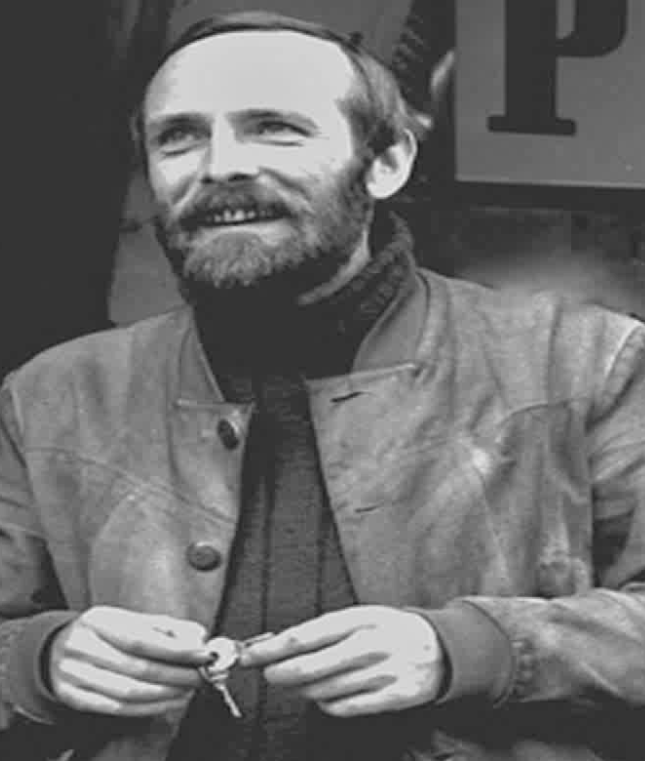 L’association « AMIS DU SCULPTEUR ANDRE FORFERT » a pour objet de préserver la mémoire de son œuvre. REALISATIONS EN 2014 :- Inauguration du “Volcan” à Montigny-lès-Metz, le 18 Janvier 2014 - Soirée conférence au Lycée Fabert le 03 avril 2014 - Site WEB http://www.sculpteur-forfert.fr/. A compléter par de nouveaux apports.EN PREVISION : conférence à la médiathèque de Metz le 30 mai à 15h30L’association Amis du Sculpteur André Forfert (ASAF)  a été reconnue organisme d’intérêt général à caractère culturel. (Les particuliers peuvent bénéficier d’une réduction d’impôt sur le revenu égale à 66% des montants versés dans la limite de 20% du revenu imposable).BULLETIN D’ADHESION OU DE  READHESIONNom : ………………………………………………Prénom :	………………………………………Adresse : ……………………………………………………………………………………………..Email:………….…………………..............………………Téléphone :…………………………….adhère à l’association Amis du Sculpteur André FORFERT pour l’année 2015 en tant que :Membre (15 euros)  □ Membre bienfaiteur  1 : □ 50 euros  « A. Forfert et la neuroradiologie » LIVRE D’ART - format 20x25-72 p  - 131 photos et illustrations OU « A samedi, et faites –vous belle ! » Nouvelles et illustrations d’ A. Forfert – 165pMembre bienfaiteur  2 : □ 60 euros 	 médailles bronze: 4 à 5 cm diam. Membre bienfaiteur  3 : □ 80 euros  médaille – bronze : diam. 8 cm 1987   Membre bienfaiteur  4 : □ 100 euros ou plus  statuette - bronze  environ 25 cmet vous adresse un chèque de :………….. pour  2015.Signature 